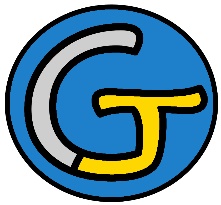 Rallye Lecture Cycle 3Les quatre petits cochonsBrigitte Tranier (éditions Lire C’est Partir)Les quatre petits cochonsBrigitte Tranier (éditions Lire C’est Partir)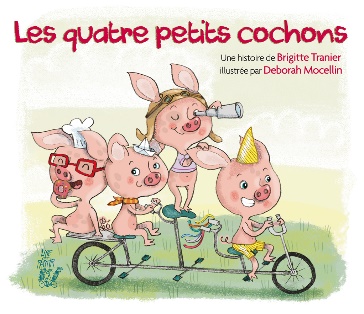 1 - Pourquoi les cochons quittent-ils leur mère au début de l’histoire ?	a) Car ils se sont disputés.	b) Car ils n’ont plus assez de nourriture.	c) Car il est temps qu’ils vivent leur vie.1 - Pourquoi les cochons quittent-ils leur mère au début de l’histoire ?	a) Car ils se sont disputés.	b) Car ils n’ont plus assez de nourriture.	c) Car il est temps qu’ils vivent leur vie.6 - Dans quel pays Marcochon construit-elle une immense statue  ?	a) Il la construit en Russie.	b) Il la construit aux États-Unis.	c) Il la construit en Australie.2 - Quelle recommandation leur mère leur donne-t-elle ?	a) De se méfier des chasseurs.	b) De se méfier du loup.	c) De se méfier du petit chaperon rouge.2 - Quelle recommandation leur mère leur donne-t-elle ?	a) De se méfier des chasseurs.	b) De se méfier du loup.	c) De se méfier du petit chaperon rouge.7 - Dans quel pays Marcochon construit-il un stade ?	a) Il le construit au Brésil.	b) Il le construit en Allemagne.	c) Il le construit en Inde.3 - Pourquoi le premier cochon construit-il une maison en paille ?	a) Car il est fainéant.	b) Car il est fatigué.	c) Car il veut une maison écologique.3 - Pourquoi le premier cochon construit-il une maison en paille ?	a) Car il est fainéant.	b) Car il est fatigué.	c) Car il veut une maison écologique.8 - Pourquoi Marcochon rentre-t-il finalement chez lui ?	a) Car il a reçu une lettre de sa mère.	b) Car ses frères ont besoin de lui.	c) Car sa famille lui manque.4 - Que souhaite faire Marcochon Polo, le quatrième cochon ?	a) Il souhaite trouver une femme.	b) Il souhaite découvrir le monde.	c) Il souhaite apprendre à parler toutes les langues.4 - Que souhaite faire Marcochon Polo, le quatrième cochon ?	a) Il souhaite trouver une femme.	b) Il souhaite découvrir le monde.	c) Il souhaite apprendre à parler toutes les langues.9 - Que découvre Marcochon en arrivant chez lui ?	a) Qu’il est plusieurs fois tonton.	b) Que sa mère est morte.	c) Que ses frères sont en colère contre lui.5 - Quand il atterrit en France, que construit Marcochon ?	a) Il construit la tour Eiffel.	b) Il construit l’arc de triomphe.	c) Il construit le pont d’Avignon.5 - Quand il atterrit en France, que construit Marcochon ?	a) Il construit la tour Eiffel.	b) Il construit l’arc de triomphe.	c) Il construit le pont d’Avignon.10 - Qui fait à manger ?	a) C’est le loup.	b) C’est le chaperon rouge.	c) C’est l’ogre de la forêt.Rallye Lecture Cycle 3Rallye Lecture Cycle 3Rallye Lecture Cycle 3Rallye Lecture Cycle 3Rallye Lecture Cycle 3Les quatre petits cochonsBrigitte Tranier (éditions Lire C’est Partir)Les quatre petits cochonsBrigitte Tranier (éditions Lire C’est Partir)Les quatre petits cochonsBrigitte Tranier (éditions Lire C’est Partir)Les quatre petits cochonsBrigitte Tranier (éditions Lire C’est Partir)Les quatre petits cochonsBrigitte Tranier (éditions Lire C’est Partir)Les quatre petits cochonsBrigitte Tranier (éditions Lire C’est Partir)Les quatre petits cochonsBrigitte Tranier (éditions Lire C’est Partir)Les quatre petits cochonsBrigitte Tranier (éditions Lire C’est Partir)CORRECTIONCORRECTIONCORRECTIONCORRECTIONCORRECTION1 - Pourquoi les cochons quittent-ils leur mère au début de l’histoire ?c) Car il est temps qu’ils vivent leur vie.1 - Pourquoi les cochons quittent-ils leur mère au début de l’histoire ?c) Car il est temps qu’ils vivent leur vie.1 - Pourquoi les cochons quittent-ils leur mère au début de l’histoire ?c) Car il est temps qu’ils vivent leur vie.1 - Pourquoi les cochons quittent-ils leur mère au début de l’histoire ?c) Car il est temps qu’ils vivent leur vie.1 - Pourquoi les cochons quittent-ils leur mère au début de l’histoire ?c) Car il est temps qu’ils vivent leur vie.1 - Pourquoi les cochons quittent-ils leur mère au début de l’histoire ?c) Car il est temps qu’ils vivent leur vie.1 - Pourquoi les cochons quittent-ils leur mère au début de l’histoire ?c) Car il est temps qu’ils vivent leur vie.6 - Dans quel pays Marcochon construit-elle une immense statue  ?b) Il la construit aux États-Unis.6 - Dans quel pays Marcochon construit-elle une immense statue  ?b) Il la construit aux États-Unis.6 - Dans quel pays Marcochon construit-elle une immense statue  ?b) Il la construit aux États-Unis.6 - Dans quel pays Marcochon construit-elle une immense statue  ?b) Il la construit aux États-Unis.6 - Dans quel pays Marcochon construit-elle une immense statue  ?b) Il la construit aux États-Unis.6 - Dans quel pays Marcochon construit-elle une immense statue  ?b) Il la construit aux États-Unis.2 - Quelle recommandation leur mère leur donne-t-elle ?b) De se méfier du loup.2 - Quelle recommandation leur mère leur donne-t-elle ?b) De se méfier du loup.2 - Quelle recommandation leur mère leur donne-t-elle ?b) De se méfier du loup.2 - Quelle recommandation leur mère leur donne-t-elle ?b) De se méfier du loup.2 - Quelle recommandation leur mère leur donne-t-elle ?b) De se méfier du loup.2 - Quelle recommandation leur mère leur donne-t-elle ?b) De se méfier du loup.2 - Quelle recommandation leur mère leur donne-t-elle ?b) De se méfier du loup.7 - Dans quel pays Marcochon construit-il un stade ?a) Il le construit au Brésil.7 - Dans quel pays Marcochon construit-il un stade ?a) Il le construit au Brésil.7 - Dans quel pays Marcochon construit-il un stade ?a) Il le construit au Brésil.7 - Dans quel pays Marcochon construit-il un stade ?a) Il le construit au Brésil.7 - Dans quel pays Marcochon construit-il un stade ?a) Il le construit au Brésil.7 - Dans quel pays Marcochon construit-il un stade ?a) Il le construit au Brésil.3 - Pourquoi le premier cochon construit-il une maison en paille ?a) Car il est fainéant.3 - Pourquoi le premier cochon construit-il une maison en paille ?a) Car il est fainéant.3 - Pourquoi le premier cochon construit-il une maison en paille ?a) Car il est fainéant.3 - Pourquoi le premier cochon construit-il une maison en paille ?a) Car il est fainéant.3 - Pourquoi le premier cochon construit-il une maison en paille ?a) Car il est fainéant.3 - Pourquoi le premier cochon construit-il une maison en paille ?a) Car il est fainéant.3 - Pourquoi le premier cochon construit-il une maison en paille ?a) Car il est fainéant.8 - Pourquoi Marcochon rentre-t-il finalement chez lui ?c) Car sa famille lui manque.8 - Pourquoi Marcochon rentre-t-il finalement chez lui ?c) Car sa famille lui manque.8 - Pourquoi Marcochon rentre-t-il finalement chez lui ?c) Car sa famille lui manque.8 - Pourquoi Marcochon rentre-t-il finalement chez lui ?c) Car sa famille lui manque.8 - Pourquoi Marcochon rentre-t-il finalement chez lui ?c) Car sa famille lui manque.8 - Pourquoi Marcochon rentre-t-il finalement chez lui ?c) Car sa famille lui manque.4 - Que souhaite faire Marcochon Polo, le quatrième cochon ?b) Il souhaite découvrir le monde.4 - Que souhaite faire Marcochon Polo, le quatrième cochon ?b) Il souhaite découvrir le monde.4 - Que souhaite faire Marcochon Polo, le quatrième cochon ?b) Il souhaite découvrir le monde.4 - Que souhaite faire Marcochon Polo, le quatrième cochon ?b) Il souhaite découvrir le monde.4 - Que souhaite faire Marcochon Polo, le quatrième cochon ?b) Il souhaite découvrir le monde.4 - Que souhaite faire Marcochon Polo, le quatrième cochon ?b) Il souhaite découvrir le monde.4 - Que souhaite faire Marcochon Polo, le quatrième cochon ?b) Il souhaite découvrir le monde.9 - Que découvre Marcochon en arrivant chez lui ?a) Qu’il est plusieurs fois tonton.9 - Que découvre Marcochon en arrivant chez lui ?a) Qu’il est plusieurs fois tonton.9 - Que découvre Marcochon en arrivant chez lui ?a) Qu’il est plusieurs fois tonton.9 - Que découvre Marcochon en arrivant chez lui ?a) Qu’il est plusieurs fois tonton.9 - Que découvre Marcochon en arrivant chez lui ?a) Qu’il est plusieurs fois tonton.9 - Que découvre Marcochon en arrivant chez lui ?a) Qu’il est plusieurs fois tonton.5 - Quand il atterrit en France, que construit Marcochon ?a) Il construit la tour Eiffel.5 - Quand il atterrit en France, que construit Marcochon ?a) Il construit la tour Eiffel.5 - Quand il atterrit en France, que construit Marcochon ?a) Il construit la tour Eiffel.5 - Quand il atterrit en France, que construit Marcochon ?a) Il construit la tour Eiffel.5 - Quand il atterrit en France, que construit Marcochon ?a) Il construit la tour Eiffel.5 - Quand il atterrit en France, que construit Marcochon ?a) Il construit la tour Eiffel.5 - Quand il atterrit en France, que construit Marcochon ?a) Il construit la tour Eiffel.10 - Qui fait à manger ?a) C’est le loup.10 - Qui fait à manger ?a) C’est le loup.10 - Qui fait à manger ?a) C’est le loup.10 - Qui fait à manger ?a) C’est le loup.10 - Qui fait à manger ?a) C’est le loup.10 - Qui fait à manger ?a) C’est le loup.Question1234455678910Points111111111111